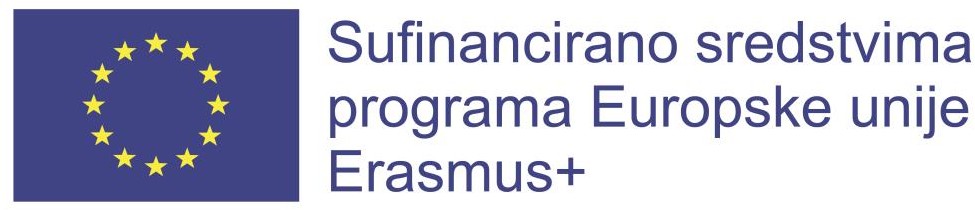 Nositelj projekta: Industrijsko-obrtnička škola Virovitica Broj projekta: 2022-1-HR01-KA121-VET-000059098Naziv projekta: Iste mogućnosti za sve Virovitica, 08. rujna 2023.Utvrđivanje kriterija i načina bodovanja pri odabiru učenika i nastavnika za sudjelovanje u na mobilnostiPovjerenstva za izbor sudionika mobilnosti donijeli su sljedeće kriterije i načine bodovanja1. Kriteriji i način bodovanja u izboru sudionika mobilnosti:Koordinatorica projekta: Marina Nemet, mag. ing. cheming.Program Erasmus+ sufinanciran je od EU, a u Republici Hrvatskoj provodi ga Agencija za mobilnost i programe Europske unije (AMPEU).KRITERIJ I NAČIN BODOVANJA PRI ODABIRU UČENIKA ZA SUDJELOVANJE U PROJEKTU2022-1-HR01-KA121-VET-000059098KRITERIJ I NAČIN BODOVANJA PRI ODABIRU UČENIKA ZA SUDJELOVANJE U PROJEKTU2022-1-HR01-KA121-VET-000059098KRITERIJ I NAČIN BODOVANJA PRI ODABIRU UČENIKA ZA SUDJELOVANJE U PROJEKTU2022-1-HR01-KA121-VET-000059098KRITERIJNAČINBODOVIDosadašnja aritmetička sredina ocjena završenog obrazovanja (na dvije decimale)o opći uspjehDosadašnja aritmetička sredina ocjena završenog obrazovanja (na dvije decimale)o opći uspjehMaksimalno 5,00Dosadašnja aritmetička sredina ocjena (na dvije decimale) završenog obrazovanja iz:Praktična nastava (cvjećar i frizer)Mehaničko oblikovanje, Kemijsko oblikovanje, Kemijski frizerski procesi – frizer (DO)Cvjećarstvo, Aranžiranje, Dendrološke vrste za aranžiranje – cvjećar *učenici koji pohađaju 1. razred izuzimaju se iz ove rubrikeDosadašnja aritmetička sredina ocjena (na dvije decimale) završenog obrazovanja iz:Praktična nastava (cvjećar i frizer)Mehaničko oblikovanje, Kemijsko oblikovanje, Kemijski frizerski procesi – frizer (DO)Cvjećarstvo, Aranžiranje, Dendrološke vrste za aranžiranje – cvjećar *učenici koji pohađaju 1. razred izuzimaju se iz ove rubrikeMaksimalno 5,00Dosadašnja aritmetička sredina ocjena (na dvije decimale) završenog obrazovanja:o engleski /njemački jezik*za učenike koji pohađaju 1. razred gledat će se ocjena iz 8. razredaDosadašnja aritmetička sredina ocjena (na dvije decimale) završenog obrazovanja:o engleski /njemački jezik*za učenike koji pohađaju 1. razred gledat će se ocjena iz 8. razredaMaksimalno 5,00Neopravdani izostanci (u školskoj godini 2022./23.)06Neopravdani izostanci (u školskoj godini 2022./23.)1 - 33Neopravdani izostanci (u školskoj godini 2022./23.)4 - 101Neopravdani izostanci (u školskoj godini 2022./23.)11 i više0Pedagoške mjere (u školskoj godini 2022./23.)opomena razrednika2Pedagoške mjere (u školskoj godini 2022./23.)ukor1Pedagoške mjere (u školskoj godini 2022./23.)opomena pred isključenje0Pedagoške mjere (u školskoj godini 2022./23.)bez odgojne mjere4Vladanje (u školskoj godini 2022./23.)uzorno5Vladanje (u školskoj godini 2022./23.)dobro3Vladanje (u školskoj godini 2022./23.)loše0Pohvala (priložiti uz prijavu, u školskoj godini 2022./23.)Pohvala (priložiti uz prijavu, u školskoj godini 2022./23.)3Rezultati na natjecanjima (priložiti dokaz uz prijavu, prva tri mjesta nažupanijskom/državnom natjecanju , u školskoj godini 2022./23.)Rezultati na natjecanjima (priložiti dokaz uz prijavu, prva tri mjesta nažupanijskom/državnom natjecanju , u školskoj godini 2022./23.)2Sudjelovanje u školskim i izvanškolskim projektima (po projektu 1 bod– priložitipisanu potvrda mentora, u školskoj godini 2022./23.)Sudjelovanje u školskim i izvanškolskim projektima (po projektu 1 bod– priložitipisanu potvrda mentora, u školskoj godini 2022./23.)1Sudjelovanje u dosadašnjim Erasmus+ projektima u školiSudjelovanje u dosadašnjim Erasmus+ projektima u školiDA 0 bodovaNE 2 bodaUčenik s teškoćama (priložiti dokaz-Rješenje o primjerenom obliku školovanja) Učenik s teškoćama (priložiti dokaz-Rješenje o primjerenom obliku školovanja) DA 5 bodovaNE 0 bodova Pravo na dječji doplatak (priložiti dokaz- Rješenje o pravu na doplatak za djecu)Pravo na dječji doplatak (priložiti dokaz- Rješenje o pravu na doplatak za djecu)DA 5 bodovaNE 0 bodovaOtežani socio-ekonomski status (priložiti dokaz- Rješenje o pravu na socijalnu pomoć) Otežani socio-ekonomski status (priložiti dokaz- Rješenje o pravu na socijalnu pomoć) DA 5 bodovaNE 0 bodovaŽivotopis na njemačkom jeziku  u Europass obrascu na sljedećoj poveznici životopis- maksimalno 4 boda ( 1 bod ispravan obrazac, 1 bod urednost, 1 bod gramatički ispravan tekst, 1 bod navedeni svi relevantni podatci)POGLEDATI PRIMJER DOBRO NAPISANOG ŽIVOTOPISA OBJAVLJENOG NA STRANICAMA ŠKOLEŽivotopis na njemačkom jeziku  u Europass obrascu na sljedećoj poveznici životopis- maksimalno 4 boda ( 1 bod ispravan obrazac, 1 bod urednost, 1 bod gramatički ispravan tekst, 1 bod navedeni svi relevantni podatci)POGLEDATI PRIMJER DOBRO NAPISANOG ŽIVOTOPISA OBJAVLJENOG NA STRANICAMA ŠKOLE4 bodaKRITERIJ I NAČIN BODOVANJA PRI ODABIRU NASTAVNIKA U PRATNJI ZA SUDJELOVANJE UMOBILNOSTI PROJEKTA 2022-1-HR01-KA121-VET-000059098KRITERIJ I NAČIN BODOVANJA PRI ODABIRU NASTAVNIKA U PRATNJI ZA SUDJELOVANJE UMOBILNOSTI PROJEKTA 2022-1-HR01-KA121-VET-000059098KRITERIJIBODOVIA) POZNAVANJE UČENIKA- razrednik5- nastavnik stručnih predmeta u tekućoj godini3- nastavnik u prijašnjim godinama školovanja2- nastavnik koji se s učenicima upoznaje u pripremi projekta1B) POZNAVANJE TEKUĆEG PROJEKTA I OBAVEZA PRATITELJA/SUDIONIKAMOBILNOSTI- osmišljavanje i izrada projektne dokumentacije2- poznavanje obaveza sudionika prije, za vrijeme i nakon mobilnosti2- poznavanje Plana učenja i Europass potvrde mobilnosti, završnog izvješća učenika 2C) MOTIVIRANOST U PROJEKTNIM AKTIVNOSTIMA - sudjelovao na međunarodnim projektnim sastancima2- prijavljivao se za sudjelovanje u Erasmus+ projektima (bilo koji oblik)2- sudjelovao u promociji škole i projekata na nacionalnoj razini2- surađivao i pripremi i realizaciji dolaznih mobilnosti2D) DOSADAŠNJE ISKUSTVO U PRAĆENJU UČENIKA NA MOBILNOSTIMA- uredno vodio svu projektnu dokumentaciju2- uspješno diseminirao projekt (vijesti, objave, plakati, prezentacije)2E) PRATITELJI KOJI NISU IMALI PRILIKU SUDJELOVATI KAO PRATNJA8